FINSTALL PARISH COUNCIL_____________________________________________________________________Tel:  07967 043 076``					Email: finstallpc@live.co.uk  				 	26th April 2022Dear Councillors I hereby summons you to attend the next meeting of Finstall Parish Council which will be THE ANNUAL MEETING of the Council and will be held on Tuesday 3rd May 2022 at 7.00pm . Yours sincerelySarah WhittakerClerk and Proper Officer………………………………………………………………………………………PUBLIC PARTICIPATION:From 7.00 pm residents are invited to give their views and question the Parish Council on issues on this Agenda, or raise issues for future consideration at the discretion of the Chairman, before the start of the Parish Council meeting at 7.10 pm.  Members of the public may not take part in the Parish Council meeting itself.A G E N D A1. 	ELECTION AND APPOINTMENTS:	Election of Chairman for the ensuing year	Chairman to sign Declaration of Office	Election of Vice Chairman for the ensuing year	Vice Chairman to sign Declaration of OfficeAppointment of Representatives on to the Management Committee of Finstall Village Hall2.	To receive and approve any apology for absence, with reasons please.3.	To receive, approve and sign pages 1159 – 1161 recording the Meeting held on Tuesday 11th May 2021).       4.	DECLARATION OF INTEREST:	a) 	Register of Interests: Councillors are reminded of the need to 		update their register of interests. 	b) 	To declare any Disclosable Pecuniary Interests in items on the 		agenda and their nature. c) 	To declare any Other Disclosable Interests in items on the agenda and their nature. Councillors who have declared a Disclosable Pecuniary Interest, or an Other Disclosable Interest which falls within the terms of paragraph 12(4) 	(b) of the code of conduct, must leave the room for the relevant items.	Failure to register or declare a Disclosable Pecuniary Interest may 	result 	in the commission of a criminal offence.5.	CHAIRMANS REPORT To Receive the Chairman’s report for the year 2021/2022. 6. 	FOOTPATH WARDEN REPORT	To receive the foothpath warden report for 2021/2022.7.        CHAIRMANS ALLOWANCE To approve the Chairman’s allowance for 2022/2023. 8.	DATE OF NEXT MEETING:The next annual meeting of Finstall Parish Council to commence at     7.00pm on Tuesday 2nd May 2023 in the Village Hall.   	 		 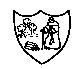 